Publicado en  el 25/10/2016 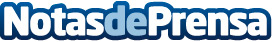 Toma asiento: las últimas tendencias en sofásEl sofá es el perfecto anfitrión y el centro neurálgico del salón. Normalmente, es el lugar en el que se suelen recibir a las visitar y es el protagonista de la sala de estar Datos de contacto:Nota de prensa publicada en: https://www.notasdeprensa.es/toma-asiento-las-ultimas-tendencias-en-sofas_1 Categorias: Inmobiliaria Interiorismo Moda http://www.notasdeprensa.es